Year Group: 1				Home Learning 		Week Beginning: 07.12.20CommunicationWe hope you are all well. Last week you should have found the isolation pack for year 1 on the website. Here are your tasks for this week at home. We are hoping to see you in school very soon. We know that many parents are working from home, some children have limited access to technology or may not be able to print. If you are unable to access a printer please email your class and we will do our best to organize and print a pack for you to collect from school. We hope the variety of work set will mean all children can access some learning throughout the week. Don’t feel the need to do everything! All children should have their homework books at home. At the front you will find their Purple Mash and IXL login details. Please email your class email address if you need these log in details. This year we will not have the postbox for children to exchange Christmas cards. Instead please make a card for the whole class. See the challenge in the topic section below.We are looking forward to seeing all of the children soon. Ms Gudaityte, Mrs Loh and Mrs Wise 1lw@valley.bromley.sch.uk1ag@valley.bromley.sch.ukReading We recommend that your child reads up to 20 minutes everyday. To support their understanding, use the reading comprehension questions attached in the pack. You may wish to re-read the books you have from school. We have also set some books for you on the Bug Club, your login details are in the Reading Record book. 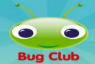 English  This week we would like you to be Rhyming words detectives. Rhyming words are words that sound the same! Watch these videos to recap your knowledge of rhyming words:Lesson: Word reading: Rhyming Words | Teacher Hub | Oak National Academy (thenational.academy)https://www.bbc.co.uk/bitesize/topics/zjhhvcw/articles/zqjgrdmYour first challenge is to play this rhyming word game on Espresso:Username: student16583Password: valleyhttps://central.espresso.co.uk/espresso/primary_uk/subject/module/activity/item1074105/grade1/module1122235/index.htmlIf you need more practise have a go at playing a Rhyming quiz game. You will find the Power Point link for this on the school website.Your first rhyming detective work: complete one chilli Odd one out rhyming challenge in the printing pack. Cross out the word that doesn’t rhyme on each strip. As an extra challenge you could write a sentence (yes it can be a silly one) using the rhyming words. Use your sound mats to help you with spellings.Second detective work: Two chilli Rhyming hunt around the house – look around what you see and say the words aloud. How many you can pair up in a rhyme e.g. chair – hair – bear – pear – a pair of sox…   Remember rhyming is all about how the words sounds!There is a super-hot three chilli Rhyming Poem challenge - Can you add the missing rhyming words to complete the poem? You might need to ask your adults to help you read some of the words in the poem. If you fancy taking a Rhyming Supermovers break use this familiar song:KS1 English: Rhyme with Radzi - BBC TeachExciting extension Rhyming detective challengesListen to the following stories and try to note the rhyming words, try clapping every time you hear the rhyming words or even try and write them down. Maybe you have books at home with poems and you fancy searching for rhyming words in them? Here are some suggested famous poem stories for you to explore:Room on the Broom - Read by Alan Mandel - YouTubeStick Man - by Julia Donaldson. Children's audiobook (read-aloud, with colourful illustrations). - YouTubeZOG - By Julia Donaldson. Children's illustrated audiobook. - YouTubeMathsLast week we practised counting in twos and tens, finding 1 more/ 1 less for a given number and for an extra challenge finding 10 more/10 less. We also began to look at subtraction.For this week we would like you to investigate subtraction further by becoming subtraction explorers, consolidate your understanding of number bonds, ordering of bigger numbers and developing your speed skills when practising addition. We would like you to work as independently as you can and show off those Maths skills, but do ask an adult to help you check through your work.-	Complete the following on IXL: Year 1, Skip counting: in 2s F1–>F3,-	in 10s F6–>F7 Subtracting up to 10 and 20: P1–>P4-	Think about other words which mean the same as subtraction: take away, minus, less, difference. -	Join in with this pirate subtraction song to practise vocabulary https://www.youtube.com/watch?v=QkPa9V2wtZs-	Help the puffballs with finding the correct subtraction words https://www.youtube.com/watch?v=GdXClek-05I-	Play this game on the Topmarks site to help develop an understanding of alternative words for subtraction https://www.topmarks.co.uk/maths-games/mental-maths-train Press play game, then click on the subtraction truck. Select game mode: up to 10-one less. Try the next game up to 10. For an extra challenge choose up to 20 -one less-	For further exploration with the key skills of subtraction you could have a go with the tasks in the printing pack  -	To consolidate number bonds play this game Hit the Button- Number bonds up to  10 and up to 20 https://www.topmarks.co.uk/maths-games/hit-the-button-	Practise ordering numbers, including bigger numbers up to 100. Use the grid of mixed numbers in the printing pack and see if you can order the numbers from smallest to biggest. Say the numbers out loud. Can you find them on your 100 square?-	Try this game – Caterpillar ordering https://www.topmarks.co.uk/ordering-and-sequencing/caterpillar-ordering.  You can order forwards and backwards and work with numbers up to 100.-	Develop your speed skills with addition by having a go with our speedy addition challenges. There are three sets of questions in the printing pack. How quickly can you complete them?-	Use Purple Mash 2do to practise sequencing numbers, number bonds and a subtraction quizSpellings This week we would like you to continue to practise reading and spelling high frequency words, these are set in handwriting format. To challenge yourself you can write some ‘silly sentences’ using these words. Phonicswww.discoveryeducation.co.ukClick ‘Login’ from the top-right of the page and select ‘Espresso’ before entering the login details Username: student16583Password: valleyFollow these links once you have logged in. This week we are revisiting CCVC words.You can look at the videos and activities for words that are CCVC here: https://central.espresso.co.uk/espresso/primary_uk/subject/module/video/item63778/grade1/module63423/index.htmlhttps://central.espresso.co.uk/espresso/primary_uk/subject/module/video/item78774/grade1/module63423/index.html You can also recap Phase 3 phonics by looking at any of the videos and activities here: https://central.espresso.co.uk/espresso/primary_uk/subject/module/frontscreen/item62767/grade1/index.htmlIf your child is in Miss Ali’s phonics group we recommend they look at the videos and activities on this page:https://central.espresso.co.uk/espresso/primary_uk/subject/module/frontscreen/item61932/grade1/index.htmlorUse Purple Mash 2do to make words with adjacent consonants. We have set an activity for each day for you to practise.There is a Super Alien sheet in the printing pack. Use phase 4 graphemes to create alien names! Don’t forget to add vowels too (a, e, i, o, u or ai, ee, igh, oa, oo, ue, ar, or, oi, ur, ure, er, air, ear)TopicDon’t forget you can choose an activity from the homework menu.ORYou could make a card for your class. This could be a Christmas card or could have a winter theme. Use any art techniques you want. If you have paint at home you could do some printing with different objects. You could print a picture and colour it in or draw your own. You could use ripped magazines to create a collage….you choose! Don’t forget to use your best handwriting for the message inside. Our IPC has a geography focus at the moment. You could look at the Oak Academy lesson to recap our learning from November about continents and the countries that make up the UK: https://classroom.thenational.academy/lessons/what-is-the-united-kingdom-71k32cThere is another lesson if you want to find out more about the countries of the UK and the seas that surround it:. https://classroom.thenational.academy/lessons/what-can-you-find-in-the-united-kingdom-60u68dThere are some BBC videos and quizzes you could watch about the countries of the UK. https://www.bbc.co.uk/bitesize/topics/zyhp34j/articles/z4v3jhvCan you label the countries and the capital cities on the map in the resource pack?On Purple Mash 2do you can redo the countries of the UK challenge we did a couple of weeks ago. You could also send us a virtual postcard (Purple Mash 2do) telling us about somewhere in London you have visited You can even try using your face in Mashcam (Purple Mash 2do) and make yourself look like a Beefeater at the Tower of London! What would you be saying? Add a speech bubble.Try out any of the other Mashcams in the Tools section on Purple Mash for some more fun!PSHEHere are 3 more days of the Young Minds Advent calendar. We would love to see your snowmen.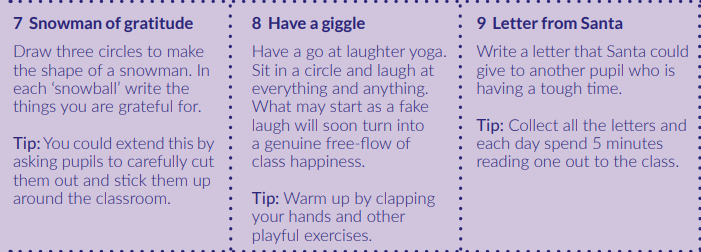 